Zał.Cel: ćwiczenie orientacji kierunkowej względem innych obiektów. Wyjaśnia dziecku dokładne położenie jeża oraz liści i żołędzi. Jeż znajduje się w środku. Wokół niego są liście. Nad jeżem, czyli na górze są 2 liście i 1 żołądź. Z boku, po jego prawej stronie są 2 liście. Pod jeżem, czyli na dole jest 1 liść. Po lewej stronie jest 1 liść a za nim 2 żołędzie. Następnie dorosły prosi dziecko o pokolorowanie obrazka zgodnie z poleceniem:– Pokoloruj drugi liść znajdujący się nad jeżem.– Pokoloruj drugi żołądź znajdujący się po lewej stronie jeża. Itd.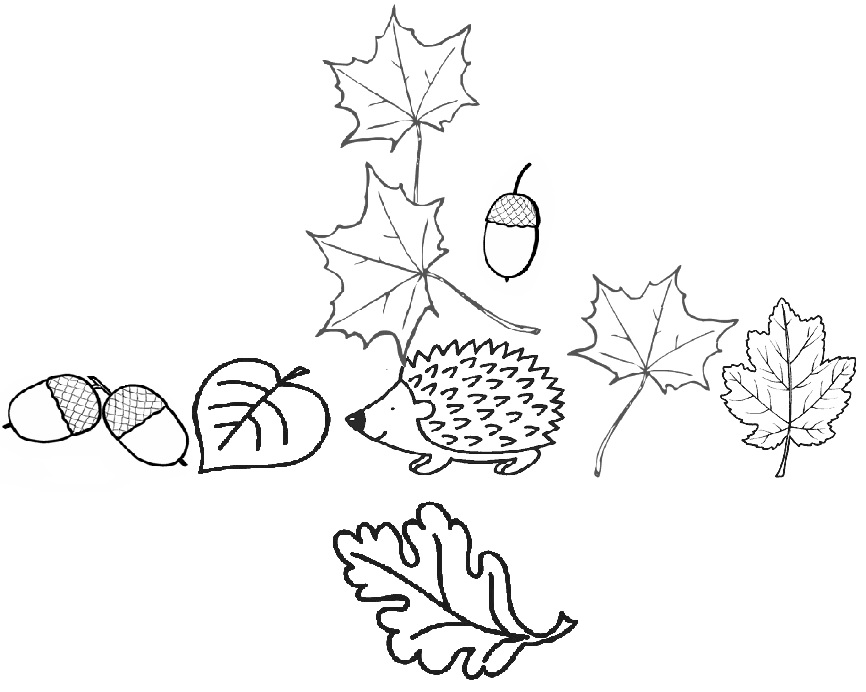 